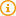 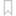 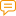 _( С(к о о___ннн____((((((( №ФФЧННИУУСПЛ122344566789ФФФФФ11111111111 Р___//___(((((((МММ___//___((((((((МММ_/_((М _/_((